جامعة الملك سعود 					   	                  مفردات المقرر : علم الاجتماع الاقتصادي كلية الآداب                                                                                    الفصل الدراسي: الأول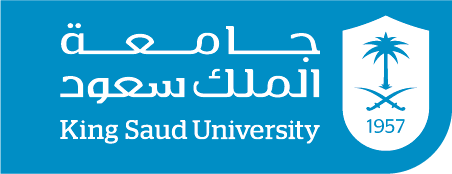 							                                         السنة الدراسية: 1437-1438معلومات المحاضر:معلومات المحاضر:معلومات المقرر:طرق التقييم:– المواضيع التي سيتم تغطيتها خلال الفصل:القـوانـيـن (مثال: السرقة الأدبية, سياسة الحضور): على الطالبة الالتزام بالحضور في الوقت المحدد للمحاضرة  .  تتعرض الطالبة للإنذار في حال تغيبت عن المحاضرات بمعدل(٢٥%) . تتعرض الطالبة للحرمان في حال تغيبت عن المحاضرات بمعدل (٥٠ %). الغياب عن الأختبارين الفصليين يكون بعذر طبي مصدق .  عهد عامر العبيدالله   اسم المحاضرالأثنين  (7-8 ) (10-11) الأربعاء (7- 8) (10-11) الساعات المكتبية مبنى 1 قسم الدراسات الاجتماعية مكتب 53 رقم المكتبaalobaidallah@ksu.edu.sa عنوان البريدي الإلكترونيعلم الاجتماع الإقتصادي اسم المقرر330 جمع  رقم المقرر نواتج التعلم (المنصوص عليها في توصيف المقرر)1- الكتاب (الكتب ) الرئيسة المطلوبة:    - حسين عبدالحميد أحمد رشوان : الاقتصاد والمجتمع، دراسة في علم الاجتماع الاقتصادي، المكتب الجامعي الحديث، الإسكندرية ، 2006 . - زينب محمد زهري، فباري محمد إسماعيل: أساسيات علم الاجتماع الاقتصادي ، مداخل نظرية وعملية، المنشاة العامة للنشر والتوزيع والإعلان ، طرابلس، الطبعة الأولى، 1985 هــ.  - محمد شفيق: دراسات في التنمية الاقتصادية ، المكتب الجامعي الحديث ، الإسكندرية ، د.ت. 2- المراجع الأساسية (التي يجب اتاحتها للطلاب للرجوع إليها):  - السيد محمد بدوي : علم الاجتماع الاقتصادي   - غريب سيد احمد: علم الاجتماع الاقتصادي   - عبد الله الخريجي: علم الاجتماع الاقتصادي   - قباري إسماعيل: علم الاجتماع الاقتصادي ومشكلات الصناعة  مصادر التعلم:2- أجهزة الكمبيوتر:متوفرة بالمكتبة المركزية للجامعة لإتاحة الفرصة للطلاب للإطلاع على المواقع والمنتديات ذات الصلة بموضوعات المقرر على الشبكة الدولية للمعلومات (الإنترنت). المرافق المطلوبةمصادر أخرى (حددها – مثلا: إذا كان مطلوبا معدات مختبر معينة حدد المتطلبات أو أرفق قائمة):وتشمل اقتراح تجهيز القاعات الدراسية بأجهزة عرض data show والتي توفر بدائل مختلفة لعرض المقرر من خلال شرائح برامج كالـ power point  والذي يتيح إضافة تأثيرات معينة (صوتية ومرئية) من شأنها جذب انتباه الطلاب والارتقاء بمستوى تحصيلهم الدراسي. ز) تقييم المقرر وعمليات التحسين: تاريخ التغذية الراجعة (تزويد الطالبات بالنتيجة)* تاريخ التقييم  تقسيم الدرجاتالنوع المحاضرة التي تلي الاختبار مباشرةالأربعاء 9/2/1438   (44504) 25 درجةاختبار فصلي اول المحاضرة التي تلي الاختبار مباشرةالأربعاء 8/3/1438  (44504) 25 درجةاختبار فصلي ثاني  بالاتفاق مع الشعبة  10 درجاتاخرى40%                                         يحدد من قبل القسم40%                                         يحدد من قبل القسم40%                                         يحدد من قبل القسماختبار نهائيمذكرة إضافية (مثال: شروط إعادة الاختبارات)عذر طبي مصدق من الجهة المعنية مذكرة إضافية (مثال: شروط إعادة الاختبارات)عذر طبي مصدق من الجهة المعنية مذكرة إضافية (مثال: شروط إعادة الاختبارات)عذر طبي مصدق من الجهة المعنية مذكرة إضافية (مثال: شروط إعادة الاختبارات)عذر طبي مصدق من الجهة المعنية مموضوعات المقرر الدراسيعدد الأسابيعساعات الاتصال المخصصة(الإعطاء الفعلية)11-مقدمة تمهيدية لموضوع المقررالتعريف بالتمايز القائم بين علم الاجتماع وعلم الاقتصاد وعلم الاجتماع الاقتصادي 1222- تحديد مفهوم ومجال علم الاجتماع الاقتصادي الجذور التاريخية لنشأة علم الاجتماع الاقتصادي1233-دور علم الاجتماع الاقتصادي في تطور النظرية الاجتماعية 1244- علاقة علم الاجتماع الاقتصادي بالعلوم الاجتماعية الأخرى1255- المعنى  والموقع الاجتماعي للنظام الاقتصادي من النظام الاجتماعي العام. البنى الاقتصادية في بعدها ووظائفها الاجتماعية.1266. الاقتصاد والمجتمع تحليل في ضوء علم الاجتماع الاقتصادي127-  مراجعة عامة لما تقدم من المقرر الاختبار الفصلي الأول7-  مراجعة عامة لما تقدم من المقرر الاختبار الفصلي الأول128- الانظمة الاقتصادية المعاصرة/الرأسمالية/الاشتراكية/الاقتصاد الإسلامي9-  إقتصاد الدول المتقدمة واقتصاد العالم الثالث8- الانظمة الاقتصادية المعاصرة/الرأسمالية/الاشتراكية/الاقتصاد الإسلامي9-  إقتصاد الدول المتقدمة واقتصاد العالم الثالث1210- الاقتصاد التنموي والعلاقة بين التبعية والتخلف بالمجتمعات النامية10- الاقتصاد التنموي والعلاقة بين التبعية والتخلف بالمجتمعات النامية1211- مراجعة  وأختبار ثاني للمقرر11- مراجعة  وأختبار ثاني للمقرر1212- أساسيات نظرية وتطبيقية في علم الاجتماع الاقتصادي 12- أساسيات نظرية وتطبيقية في علم الاجتماع الاقتصادي 1213-الحاجة الاقتصادية والقيم الاجتماعية الأموال والخدمات وإشباع الحاجات الإنسانية13-الحاجة الاقتصادية والقيم الاجتماعية الأموال والخدمات وإشباع الحاجات الإنسانية1214- تابع اساسيات نظرية وتطبيقية في علم الاجتماع الاقتصادي : عوامل الانتاج ,قوى الإنتاج وعلاقات الإنتاج14- تابع اساسيات نظرية وتطبيقية في علم الاجتماع الاقتصادي : عوامل الانتاج ,قوى الإنتاج وعلاقات الإنتاج1215- قضايا إقتصادية واجتماعية معاصرة الفقر, البطالة ,الأزمة الاقتصادية العالمية , تمكين المرأة  15- قضايا إقتصادية واجتماعية معاصرة الفقر, البطالة ,الأزمة الاقتصادية العالمية , تمكين المرأة  12